ПРИКАЗг.Йошкар-Ола«08» сентября 2021 г.                                                                                   № __ - АХДОб утверждении форм заявлений о возврате билетов (электронных билетов) по инициативе посетителя, в случае его болезни или смерти члена его семьи или близкого родственника В соответствии с пунктами 4, 17, 22 и 35 Правил и условий возврата билетов, абонементов и экскурсионных путевок и переоформления на других лиц именных билетов, именных абонементов и именных экскурсионных путевок на проводимые организациями исполнительских искусств и музеями зрелищные мероприятия в случае отказа посетителя от их посещения, утвержденных постановлением Правительства Российской Федерации от 18 сентября 2020 г.  № 1491 (Собрание законодательства Российской Федерации, 2020, N 39, ст. 6068), руководствуясь приказом Министерства культуры РФ от 22 марта 2021 г. № 351 «Об утверждении форм заявлений о возврате билетов (электронных билетов), абонементов (электронных абонементов) и экскурсионных путевок (электронных экскурсионных путевок), в том числе именных билетов, именных абонементов и именных экскурсионных путевок, по инициативе посетителя, в случае его болезни или смерти члена его семьи или близкого родственника, а также о переоформлении именного билета, именного абонемента и именной экскурсионной путевки на проводимые организациями исполнительских искусств и музеями зрелищные мероприятия», приказываю:1. Утвердить форму заявления о возврате по инициативе посетителя билета (электронного билета) на проводимое Театром зрелищное мероприятие согласно приложению № 1 к настоящему приказу.2. Утвердить форму заявления о возврате в связи с болезнью посетителя билета (электронного билета) на проводимое Театром зрелищное мероприятие согласно приложению № 2 к настоящему приказу.3. Утвердить форму заявления о возврате в связи со смертью члена семьи посетителя или его близкого родственника в соответствии с Семейным кодексом Российской Федерации билета (электронного билета) на проводимое Театром зрелищное мероприятие согласно приложению № 3 к настоящему приказу.4. Контроль за исполнением настоящего приказа возложить на  заместителя художественного руководителя по работе со зрителем, репертуарной политике и гастрольной деятельности Л.А. Царегородцеву.Исполняющий обязанностивременно исполняющего обязанностихудожественного руководителя                                                                   В.А. ПушкинС приказом ГАУК РМЭ «МГАТО и Б им. Э. Сапаева» от 08 сентября 2021 г. № ___ознакомлены:_________________Л.А. Царегородцева________________Р.И. Веденкина_______________Г.Н. Ерондейкина_______________В.Л. Якимова_______________Т.А. Кошкина   Министерство культуры, печати и по делам национальностей Республики Марий ЭлГосударственное автономное учреждение культуры Республики Марий Эл«Марийский государственный академический театр оперы и балета им. Эрика Сапаева»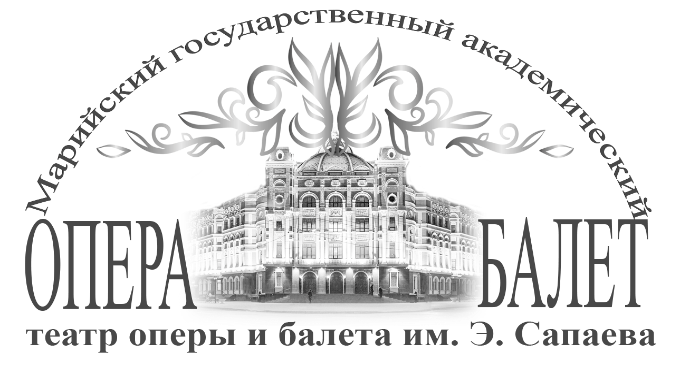 Марий Эл Республикын«Эрик Сапаев лÿмеш Марий кугыжаныш академический опер да балет театр»кугыжаныш автоном  тÿвыра тöнежшеОКПО 02194528,  ОГРН 1021200773571,  ИНН/КПП 1215016161/121501001424000,  Республика  Марий  Эл,  г. Йошкар-Ола,  ул. Комсомольская д. 130,  Тел./факс (8362) 56-60-70.Сайт: www.operaballet.net   E-mail: saptheatre@yandex.ru